PROČITAJ  TEKST.  OBOJI  SLIČICU.I  MAJA  POMAŽEDOŠLO  JE  PROLJEĆE.       USKORO  ĆE  I  USKRS. MAJA  POMAŽE  MAMI.ČISTI  SVOJU  SOBU.TEMPERAMA  ĆE  OBOJITI  JAJA.SAMA  ĆE ISPEĆI  KOLAČ.MAJA  SE  VESELI  USKRSU  U  OBITELJI. 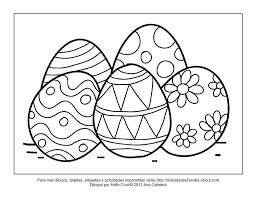 ODGOVORI  NA  PITANJA.  ODGOVORE  NAPIŠI  U  BILJEŽNICU.1. KOJE  GODIŠNJE  DOBA  JE  DOŠLO?2. KOJI  BLAGDAN  USKORO  SLAVIMO?3. KAKO  SE  ZOVE  VRIJEDNA  DJEVOJČICA?4. ŠTO  SVE  MAJA  RADI?5. ČEMU  SE  TI  VESELIŠ  ZA  USKRS? 